Tuesday 19th JanuaryUsing Brackets for Parenthesis 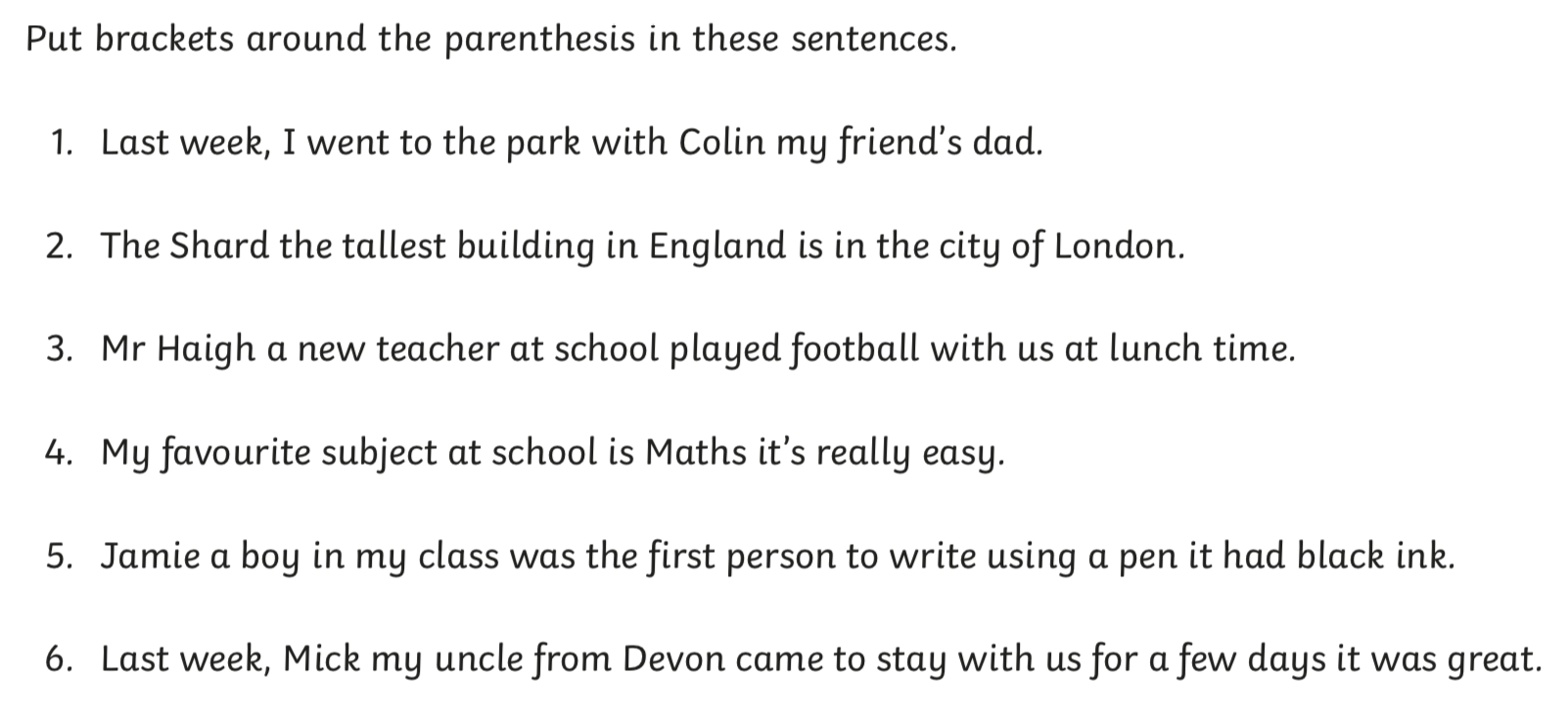 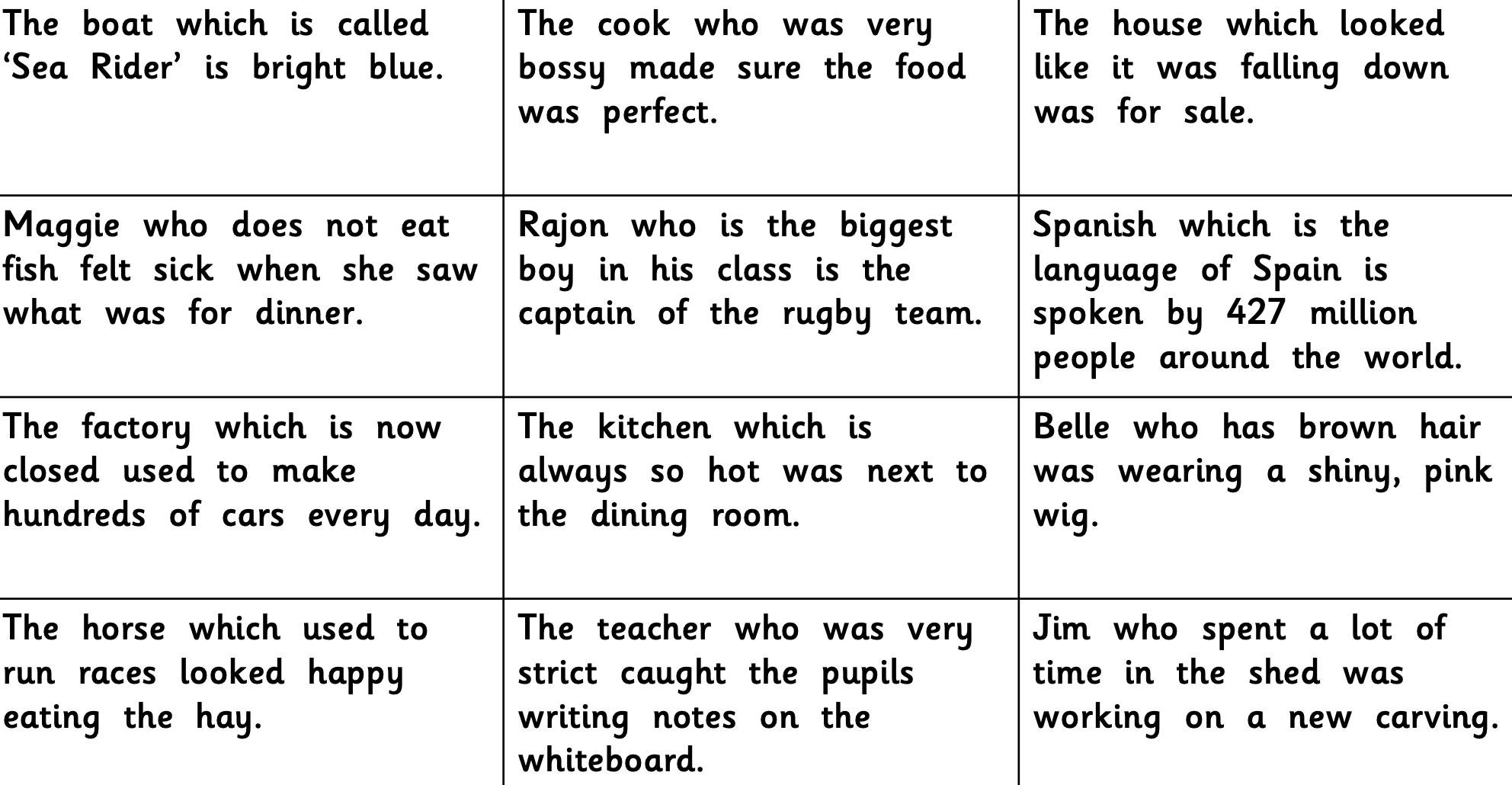 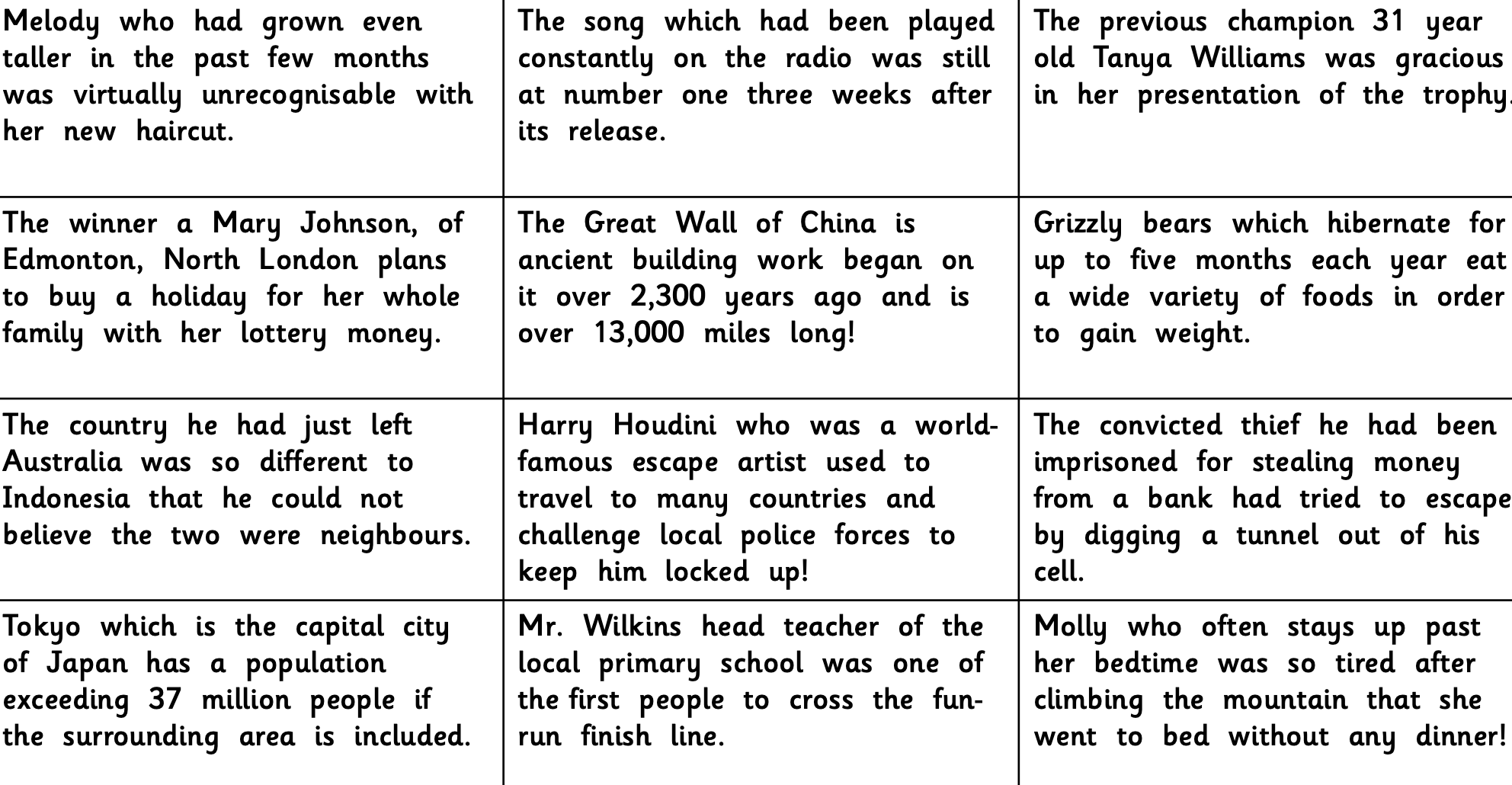 